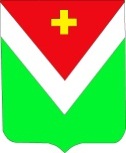 Администрация муниципального района «Спас-Деменский район» П О С Т А Н О В Л Е Н И Еот   16  июня   2022 г.			                                                             №   159          ОБ УТВЕРЖДЕНИИ ПОРЯДКА РАЗМЕЩЕНИЯ СВЕДЕНИЙ О ДОХОДАХ,РАСХОДАХ, ОБ ИМУЩЕСТВЕ И ОБЯЗАТЕЛЬСТВАХ ИМУЩЕСТВЕННОГОХАРАКТЕРА ЛИЦ, ЗАМЕЩАЮЩИХ ДОЛЖНОСТИ РУКОВОДИТЕЛЕЙМУНИЦИПАЛЬНЫХ ОРГАНИЗАЦИЙ, ИХ СУПРУГИ (СУПРУГА)И НЕСОВЕРШЕННОЛЕТНИХ ДЕТЕЙ НА ОФИЦИАЛЬНОМ САЙТЕАДМИНИСТРАЦИИ  МУНИЦИПАЛЬНОГО РАЙОНА «СПАС-ДЕМЕНСКИЙ РАЙОН» В ИНФОРМАЦИОННО-ТЕЛЕКОММУНИКАЦИОННОЙ СЕТИ ИНТЕРНЕТ,  ПРЕДОСТАВЛЕНИЯ ЭТИХ СВЕДЕНИЙ СРЕДСТВАМ МАССОВОЙ ИНФОРМАЦИИ ДЛЯ ОПУБЛИКОВАНИЯВ соответствии   с частью 6 статьи 8  Федерального закона от 25.12.2008 N 273-ФЗ «О противодействии коррупции», п. 2 Постановления Правительства РФ от 13.03.2013 № 208 « Об утверждении Правил предоставления лицом, поступающим на работу на должность руководителя федерального государственного учреждения, а также руководителем федерального государственного учреждения сведений о своих доходах, об имуществе и обязательствах имущественного характера и о доходах, об имуществе и обязательствах имущественного характера своих  супруга (супруги) и несовершеннолетних детей», ст. 275 Трудового кодекса Российской Федерации, Уставом муниципального района           «Спас-Деменский район»,          Администрация муниципального района «Спас-Деменский район»                                        ПОСТАНОВЛЯЕТ:1. Утвердить Порядок размещения сведений о доходах, расходах, об имуществе и обязательствах имущественного характера лиц, замещающих должности руководителей муниципальных организаций, их супруги (супруга) и несовершеннолетних детей на официальном сайте Администрации  муниципального района «Спас-Деменский район» в информационно-телекоммуникационной сети Интернет, предоставления этих сведений средствам массовой информации для опубликования, форму сведений о доходах, расходах, об имуществе и обязательствах имущественного характера за отчетный период, представленных указанными лицами  согласно приложения.2. Настоящее Постановление вступает в силу со дня его официального опубликования.3. Контроль за исполнением настоящего Постановления возложить на управляющего делами Администрации МР «Спас-Деменский район».И.о. Главы Администрации муниципального района «Спас-Деменский район»					Д.А. КрисаненковПриложениек постановлениюАдминистрации  МР«Спас-Деменский район»от 16 июня 2022 г. N 159ПОРЯДОКРАЗМЕЩЕНИЯ СВЕДЕНИЙ О ДОХОДАХ, РАСХОДАХ, ОБ ИМУЩЕСТВЕИ ОБЯЗАТЕЛЬСТВАХ ИМУЩЕСТВЕННОГО ХАРАКТЕРА ЛИЦ, ЗАМЕЩАЮЩИХДОЛЖНОСТИ РУКОВОДИТЕЛЕЙ МУНИЦИПАЛЬНЫХ ОРГАНИЗАЦИЙ, ИХСУПРУГИ (СУПРУГА) И НЕСОВЕРШЕННОЛЕТНИХ ДЕТЕЙ НА ОФИЦИАЛЬНОМСАЙТЕ АДМИНИСТРАЦИИ  МУНИЦИПАЛЬНОГО РАЙОНА «СПАС-ДЕМЕНСКИЙ РАЙОН» В ИНФОРМАЦИОННО-ТЕЛЕКОММУНИКАЦИОННОЙ СЕТИ ИНТЕРНЕТ,ПРЕДОСТАВЛЕНИЯ ЭТИХ СВЕДЕНИЙ СРЕДСТВАМ МАССОВОЙ ИНФОРМАЦИИДЛЯ ОПУБЛИКОВАНИЯ1. Настоящий Порядок размещения сведений о доходах, расходах, об имуществе и обязательствах имущественного характера лиц, замещающих должности руководителей муниципальных организаций, их супругов и несовершеннолетних детей на официальном сайте Администрации  муниципального района «Спас-Деменский район» в информационно-телекоммуникационной сети Интернет, предоставления этих сведений средствам массовой информации для опубликования (далее - Порядок) разработан на основании Указа Президента Российской Федерации от 08.07.2013 N 613 «Вопросы противодействия коррупции», части 6 статьи 8 Федерального закона от 25.12.2008 N 273-ФЗ «О противодействии коррупции»  и устанавливает порядок размещения на официальном сайте Администрации МР «Спас-Деменский района  в информационно-телекоммуникационной сети Интернет и предоставления средствам массовой информации по их запросам для опубликования сведений о доходах, расходах, об имуществе и обязательствах имущественного характера лиц, замещающих должности руководителей муниципальных организаций.2. Под муниципальными организациями понимаются организации, созданные Администрацией (исполнительно-распорядительным органом) муниципального района «Спас-Деменский район» для осуществления своих полномочий.3. На официальном сайте Администрации МР «Спас-Деменский район» в информационно-телекоммуникационной сети Интернет (далее - официальный сайт) размещаются и средствам массовой информации по их запросам предоставляются для опубликования следующие сведения о доходах, расходах, об имуществе и обязательствах имущественного характера:1) перечень объектов недвижимого имущества, принадлежащих руководителю муниципальной организации, его супруге (супругу) и несовершеннолетним детям на праве собственности или находящихся в их пользовании, с указанием вида, площади и страны расположения каждого из таких объектов;2) перечень транспортных средств с указанием вида и марки, принадлежащих на праве собственности руководителю муниципальной организации, его супруге (супругу) и несовершеннолетним детям;3) декларированный годовой доход руководителя муниципальной организации, его супруги (супруга) и несовершеннолетних детей;4) сведения об источниках получения средств, за счет которых совершена сделка по приобретению земельного участка, другого объекта недвижимости, транспортного средства, ценных бумаг, долей участия, паев в уставных (складочных) капиталах организаций, если общая сумма таких сделок превышает общий доход руководителя муниципальной организации и его супруги (супруга) за три последних года, предшествующих отчетному периоду.4. В размещаемых на официальном портале и предоставляемых средствам массовой информации для опубликования сведениях о доходах, об имуществе и обязательствах имущественного характера запрещается указывать:1) иные сведения (кроме указанных в пункте 3 настоящего Порядка) о доходах, расходах руководителя муниципальной организации, его супруги (супруга) и несовершеннолетних детей, об имуществе, принадлежащем на праве собственности названным лицам, и об их обязательствах имущественного характера;2) персональные данные супруги (супруга), детей и иных членов семьи руководителя муниципальной организации;3) данные, позволяющие определить место жительства, почтовый адрес, телефон и иные индивидуальные средства коммуникации руководителя муниципальной организации, его супруги (супруга) и иных членов семьи;4) данные, позволяющие определить местонахождение объектов недвижимого имущества, принадлежащих руководителю муниципальной организации, его супруге (супругу), детям, иным членам семьи на праве собственности или находящихся в их пользовании;5) информацию, отнесенную к государственной тайне или являющуюся конфиденциальной.5. Сведения о доходах, расходах, об имуществе и обязательствах имущественного характера, указанные в пункте 3 настоящего Порядка, за весь период замещения руководителем муниципальной организации должности, замещение которой влечет за собой размещение его сведений о доходах, расходах, об имуществе и обязательствах имущественного характера, а также сведений о доходах, расходах, об имуществе и обязательствах имущественного характера его супруги (супруга) и несовершеннолетних детей, находятся на официальном сайте Администрации МР «Спас-Деменский  район» и ежегодно обновляются в течение 14 рабочих дней со дня истечения срока, установленного для их подачи.6. Размещение на официальном сайте сведений о доходах, расходах, об имуществе и обязательствах имущественного характера, указанных в пункте 3 настоящего Порядка, по утвержденной форме (приложение) обеспечивается управляющим делами учредителя.7. Управляющий делами учредителя при поступлении запроса от средства массовой информации:1) сообщает о нем руководителю муниципального учреждения, в отношении которого поступил запрос, в трехдневный срок со дня поступления запроса;2) обеспечивает предоставление сведений, указанных в пункте 3 настоящего Порядка, в семидневный срок со дня поступления запроса в том случае, если запрашиваемые сведения отсутствуют на официальном сайте.8. Лица, ответственные за размещение сведений о доходах, расходах, об имуществе и обязательствах имущественного характера, несут в соответствии с законодательством Российской Федерации ответственность за несоблюдение настоящего Порядка, а также за разглашение сведений, отнесенных к государственной тайне или являющихся конфиденциальными.Приложениек Порядкуразмещения сведений о доходах, расходах, об имуществеи обязательствах имущественного характера лиц, замещающихдолжности руководителей муниципальных организаций, их супруги(супруга) и несовершеннолетних детей на официальном сайте Администрации муниципального района «Спас-Деменский район»в информационно-телекоммуникационной сети Интернет,предоставления этих сведений средствам массовой информациидля опубликованияСВЕДЕНИЯО ДОХОДАХ, РАСХОДАХ, ОБ ИМУЩЕСТВЕ И ОБЯЗАТЕЛЬСТВАХИМУЩЕСТВЕННОГО ХАРАКТЕРА ЗА ОТЧЕТНЫЙ ПЕРИОД ПО СОСТОЯНИЮНА КОНЕЦ ОТЧЕТНОГО ПЕРИОДА, ПРЕДСТАВЛЕННЫЕ РУКОВОДИТЕЛЯМИМУНИЦИПАЛЬНЫХ УЧРЕЖДЕНИЙ ЗА ОТЧЕТНЫЙ ПЕРИОДС 01.01.20___ ПО 31.12.20__--------------------------------<1> Указываются только Ф.И.О. руководителя муниципальной организации, а Ф.И.О. супруга (супруги) и несовершеннолетних детей не указываются.<2> Указывается только должность руководителя муниципальной организации.<3> Например, жилой дом, земельный участок, квартира и т.д.<4> Россия или иная страна (государство).Фамилия, имя, отчество лица, замещающего должность руководителя муниципальной организации <1>Должность <2>Декларированный годовой доход за 20____ год (руб.)Перечень объектов недвижимого имущества и транспортных средств, принадлежащих на праве собственностиПеречень объектов недвижимого имущества и транспортных средств, принадлежащих на праве собственностиПеречень объектов недвижимого имущества и транспортных средств, принадлежащих на праве собственностиПеречень объектов недвижимого имущества и транспортных средств, принадлежащих на праве собственностиПеречень объектов недвижимого имущества, находящихся в пользованииПеречень объектов недвижимого имущества, находящихся в пользованииПеречень объектов недвижимого имущества, находящихся в пользованииСведения об источниках получения средств, за счет которых совершена сделка (вид приобретенного имущества, источники)Фамилия, имя, отчество лица, замещающего должность руководителя муниципальной организации <1>Должность <2>Декларированный годовой доход за 20____ год (руб.)Объекты недвижимого имуществаОбъекты недвижимого имуществаОбъекты недвижимого имуществаТранспортные средства (вид, марка)Вид объектов недвижимого имуществаППлощадь (кв. м)Страна расположенияСведения об источниках получения средств, за счет которых совершена сделка (вид приобретенного имущества, источники)Фамилия, имя, отчество лица, замещающего должность руководителя муниципальной организации <1>Должность <2>Декларированный годовой доход за 20____ год (руб.)Вид объектов недвижимого имущества <3>Площадь (кв. м)Страна расположения <4>Транспортные средства (вид, марка)Вид объектов недвижимого имуществаППлощадь (кв. м)Страна расположенияСведения об источниках получения средств, за счет которых совершена сделка (вид приобретенного имущества, источники)12345678910Супруг (супруга)Несовершеннолетний ребенок (сын или дочь)